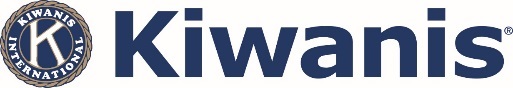 BENEFITS OF BEING A KIWANIS CLUBServing the Children of the WorldLocally and GloballyCOMMUNICATION#KIDSNEEDKIWANISSolid foundation of the Kiwanis branded name--logos, marketing materials (print, electronic, and digital) The Kiwanis Magazine (6 times per year) Strong/professional Social media presence through Facebook, Twitter, Instagram, etc. District newsletters and communication (electronic and print) links Kiwanis Store for all branded merchandise needs Club marketing, opening, and strengthening materials provided free of charge ADMINISTRATIONGeneral liability insurance which covers Club activities including special events at a fraction of the street price Directors and Officers Liability insurance which protects club and district board members in matters of governance Youth Protection Guidelines for clubs and District including coordinated background checks Administrative and leadership guidance from experienced Kiwanians within the District and from Kiwanis International Club database management via Portalbuzz (membership, club rosters, web site and web hosting, newsletter templates, group and email distribution, event registration including payment options, file management/storage, etc.) Separation of club expenses/income (dues) from all fundraising efforts, which means 100% of funds raised are returned to the community and kids YOUTH PROGRAMS & SERVICESKids are our Future—Today and Tomorrow Branded youth programs/products—Key Leader, Bringing Up Grades, Terrific Kids Structured Service Leadership Programs (youth, young adult, and adults with special needs)—Circle K (college), Key Club International (high school), Builders Club (junior high/middle school), K Kids (elementary school), Aktion Club (adults with special needs), Young Children: Priority One #KIDSNEEDKIWANISLEADERSHIP DEVELOPMENT & GROWTHIndividual mentoring Leadership development opportunities for members to serve at the club, division, district, and International levels Leadership training for Club officers provided by the District and Kiwanis International (both online and in-person) Meetings/conventions at the Division, District, and International levels to share ideas and build friendship with Kiwanians outside the member’s home club Networking with other local Clubs in activities and projects Development of long lasting personal relationships with people one wouldn’t meet otherwise—locally, district-wide, and throughout the world RECOGNITION & FUNDING SUPPORTAbility to develop club projects that reflect the needs of the community and its kids Ability to request Club program grants through the Kiwanis Children’s Fund Ability to request Club program grants through the NE-IA District Foundation District and Foundation programs such District-wide service project aimed at Alleviating Childhood Hunger and Camp OK (week-long camp for 5th and 6th graders) Recognition of District Signature Projects through the International Annual Signature Project Award contest AFFILIATIONS & RELATIONSHIPSDeveloping corporate partnerships through Kiwanis International with organizations such as the U.S. Army, IHop, Scholastic Books, JCI (aka Jaycees), Landscape Structures, Inc., DollarDays, plus regional and local partners such as Ronald McDonald Charities Affiliation with over 8,500 other Kiwanis Clubs around the worldBeing part of an organization that celebrated 100 years in 2015—a century of outstanding service to our communities and children.Kiwanis is a global organization of volunteers dedicated to improving the world one child and one community at a time.August 16, 2017Jan Burch, Governor-designateNebraska-Iowa District